Администрация Белоярского городскогопоселенияПОСТАНОВЛЕНИЕОб утверждении муниципальной программы «Формирование современной городской среды на территории муниципального образования «Белоярское городское поселение»  на 2018-2022 годы»Во исполнение Федерального закона от 6 октября 2003 года № 131-ФЗ «Об общих принципах организации местного самоуправления в Российской Федерации», в соответствии со статьей 179 Бюджетного кодекса Российской Федерации, Постановлением Правительства Российской Федерации  от 10 февраля 2017 года № 169 «Об утверждении Правил предоставления и распределения субсидий из федерального бюджета бюджетам субъектов Российской Федерации на поддержку государственных программ субъектов Российской  Федерации и муниципальных программ формирования современной городской среды», постановлением Администрации Томской области от 31 августа 2017 года № 317а «Об утверждении государственной программы «Формирование комфортной городской среды Томской области на 2018 – 2022 годы», в соответствии с постановлением Администрации Верхнекетского района от 09.10.2012 №1225 «Об утверждении порядка принятия решений о разработке муниципальных программ Верхнекетского района и их формирования и реализации», в целях реализации приоритетного проекта «Формирование комфортной городской среды» по направлению стратегического развития Российской Федерации «ЖКХ и городская среда», утвержденного президиумом Совета при Президенте Российской Федерации по стратегическому развитию и приоритетным проектам (протокол от 21 ноября 2016 года № 10), Приказа Министерства строительства и жилищно-коммунального хозяйства Российской Федерации от 06.04.2017г. № 691/пр «Об утверждении методических рекомендаций по подготовке государственных программ субъектов Российской Федерации и муниципальных программ формирования современной городской среды в рамках реализации приоритетного проекта «Формирование комфортной городской среды» на 2018-2022 годы», ПОСТАНОВЛЯЮ:Утвердить муниципальную программу «Формирование современной городской среды на территории муниципального образования «Белоярское городское поселение» на 2018-2022 годы» согласно приложению к настоящему постановлению. Настоящее постановление вступает в силу со дня официального опубликования в информационном вестнике «Территория» и распространяет своё действие на правоотношения, возникшие с ___________ 2017 года.Разместить настоящее постановление на официальном сайте Администрации Белоярского городского поселения.Контроль за исполнением настоящего постановления возложить на заместителя Главы Белоярского городского поселения.Глава Белоярского городского поселения				А.Г. ЛюткевичСмыченко Н.Ю.8 (38258) 2-10-63_____________________________________________________________________________________Дело-2, УФ-1, ОСЭР-1, Родиков-1, Николаенко-1, Белоярское ГП-1.Приложение к постановлению Администрации Белоярского городского поселения от «     » _______ 2017г. № _____Муниципальное образование «Белоярское городское поселение»МУНИЦИПАЛЬНАЯ ПРОГРАММА«ФОРМИРОВАНИЕ СОВРЕМЕННОЙ ГОРОДСКОЙ СРЕДЫ НА ТЕРРИТОРИИ МУНИЦИПАЛЬНОГО ОБРАЗОВАНИЯ «БЕЛОЯРСКОЕ ГОРОДСКОЕ ПОСЕЛЕНИЕ» НА 2018-2022 ГОДЫ»сроки и этапы реализации муниципальной программы:программа реализуется в 2018-2022 годах на основаниипостановления Администрации Белоярского городского поселения№ ____ от ______2017года2017ПАСПОРТ муниципальной программы «Формирование современной городской среды на территории муниципального образования «Белоярское городское поселение» на 2018-2022 годы»II. Описание приоритетов муниципальной политики в сфере благоустройства, формулировка целей и постановка задач муниципальной программыПриоритетными задачами социально-экономического развития муниципального образования Белоярское городское поселение Верхнекетского района Томской области являются: повышение уровня комфортности и благоустройства дворовых территорий Белоярского городского поселения, в том числе их надлежащее содержание и благоустройство; повышение уровня благоустройства и надлежащее состояние мест массового отдыха (поселковых парков и площадей);  повышение уровня вовлеченности заинтересованных граждан, организаций в реализацию мероприятий по благоустройству территории Белоярского городского поселения; улучшение эстетического состояния поселения, формирование и обеспечение среды, комфортной и благоприятной для проживания населения.III. Прогноз ожидаемых результатов реализации муниципальной программы приоритетного проекта «Формирование комфортной городской среды»Реализация муниципальной программы в 2018-2022 годах позволит повысить уровень благоустройства и совершенствование внешнего облика территории поселения за счет:- обустройства дворовых территорий многоквартирных домов;- благоустройство общественных территорий;- формирование современного облика, сочетающего в себе элементы новизны и привлекательности;- создание благоприятных и комфортных условий проживания и отдыха населения;- создание условий для участия граждан в реализации мероприятий благоустройства дворовых территорий многоквартирных домов для повышения социальной активности граждан и заинтересованных лиц.Основные риски, оказывающие влияние на конечный результат реализации мероприятий муниципальной программы:- низкая социальная активность населения в соучастии в мероприятиях благоустройства территории;- бюджетные риски, связанные с дефицитом регионального и местного бюджета и возможностью невыполнения своих обязательств по софинансированию мероприятий муниципальной программы.Меры по предотвращению (снижению) рисков, оказывающие влияние на конечный результат реализации мероприятий программы:- информирование граждан и заинтересованных лиц о планируемых мероприятиях благоустройства населенного пункта;- публичность положительного опыта реализации мероприятий программы.IV. Объем средств, необходимых на реализацию муниципальной программы за счет всех источников финансированияСведения о ресурсном обеспечении муниципальной программы за счет всех источников финансирования с расшифровкой по главным распорядителям средств бюджета муниципального образования, целевым программам, основным мероприятиям подпрограмм, а также по годам реализации представлены в приложении № 4 к настоящей муниципальной программе.ПРИЛОЖЕНИЕ № 2к муниципальной программе «Формирование современной городской среды на территории муниципального образования «Белоярское городское поселение» на 2018-2022 годы»СВЕДЕНИЯ о показателях (индикаторах) муниципальной программы «Формирование современной городской среды на территории муниципального образования «Белоярское городское поселение» на 2018-2022 годы»ПРИЛОЖЕНИЕ № 3к муниципальной программе «Формирование современной городской среды на территории муниципального образования «Белоярское городское поселение» на 2018-2022 годы»ПЕРЕЧЕНЬосновных мероприятий муниципальной программы «Формирование современной городской среды на территории муниципального образования «Белоярское городское поселение» на 2018-2022 годы»ПРИЛОЖЕНИЕ № 4к муниципальной программе «Формирование современной городской среды на территории муниципального образования «Белоярское городское поселение» на 2018-2022 годы»РЕСУРСНОЕ ОБЕСПЕЧЕНИЕреализации муниципальной программы «Формирование современной городской среды на территории муниципального образования «Белоярское городское поселения» на 2018-2022 годы»Приложение № 5 к муниципальной программе«Формирование современнойгородской среды на территории муниципального образования«Белоярское городское поселение» на 2018-2022 годы»ПОРЯДОКаккумулирования и расходования средств собственников помещений в многоквартирных домах, собственников иных зданий и сооружений, расположенных в границах дворовой территории, подлежащей благоустройству, направляемых на выполнение минимального и дополнительного перечней работ по благоустройству дворовых территорий, и механизм контроля за их расходованием, а также порядок и формы трудового и финансового участия граждан в выполнении указанных работ1. ОБЩИЕ ПОЛОЖЕНИЯ1. Настоящий Порядок регламентирует процедуру аккумулирования средств собственников помещений в многоквартирных домах, собственников иных зданий и сооружений, расположенных в границах дворовой территории, подлежащей благоустройству (далее-заинтересованные лица), направляемых на выполнение минимального, дополнительного перечней работ по благоустройству дворовых территорий многоквартирных домов муниципального образования «Белоярское городское поселение», механизм контроля за их расходованием, а также устанавливает порядок и формы трудового и (или) финансового участия граждан в выполнении указанных работ.2. Под формой трудового участия понимается неоплачиваемая трудовая деятельность заинтересованных лиц, имеющая социально полезную направленность, не требующая специальной квалификации (подготовка объекта (дворовой территории) к началу работ (земляные работы, демонтаж старого оборудования, уборка мусора, покраска, озеленение территории, посадка деревьев) и организуемая в качестве:- трудового участия заинтересованных лиц в выполнении минимального перечня работ по благоустройству дворовых территорий в случае, если уполномоченным государственным органом Томской области принято решение о таком участии;- трудового участия заинтересованных лиц  в выполнении дополнительного перечня работ по благоустройству дворовых территорий.3. Под формой финансового участия понимается:- доля финансового участия заинтересованных лиц  в выполнении минимального перечня работ по благоустройству дворовых территорий в случае, если уполномоченным государственным органом Томской области  принято решение о таком участии;- минимальная доля финансового участия заинтересованных лиц в выполнении дополнительного перечня работ по благоустройству дворовых территорий в размере, установленном уполномоченным государственным органом Томской области.2. ПОРЯДОК ТРУДОВОГО И (ИЛИ) ФИНАНСОВОГОУЧАСТИЯ ЗАИНТЕРЕСОВАННЫХ ЛИЦ4. Условия и порядок финансового участия заинтересованных лиц в выполнении минимального и дополнительного перечней работ по благоустройству дворовых территорий определяются в соответствии с государственной программой "Обеспечение доступности жилья и улучшение качества жилищных условий населения Томской области" (далее - Государственная программа).5. Условия и порядок трудового участия заинтересованных лиц в выполнении минимального и дополнительного перечней работ по благоустройству дворовых территорий определяются  в соответствии с Государственной программой.Организация трудового участия, в соответствии с Государственной программой, осуществляется заинтересованными лицами в соответствии с решением общего собрания собственников помещений в многоквартирном доме, дворовая территория которого подлежит благоустройству, оформленным соответствующим протоколом общего собрания собственников помещений в многоквартирном доме.Организация трудового участия призвана обеспечить реализацию потребностей в благоустройстве соответствующей дворовой территории исходя из необходимости и целесообразности организации таких работ.6. Трудовое и (или) финансовое участие заинтересованных лиц в выполнении мероприятий по благоустройству дворовых территорий подтверждается документально в зависимости от формы такого участия.Документальное подтверждение трудового и (или) финансового участия представляется в Администрацию Белоярского городского поселения (далее – Администрация поселения) по адресу: Томская область, Верхнекетский район, р.п. Белый Яр, ул. Гагарина, 19.Документами (материалами), подтверждающими трудовое участие являются письменный отчет совета многоквартирного дома и (или) лица, управляющего многоквартирным домом, о проведении мероприятия с трудовым участием заинтересованных лиц. В качестве приложения к такому отчету должны быть представлены фото-, видеоматериалы, подтверждающие проведение мероприятия с трудовым участием заинтересованных лиц. 3. УСЛОВИЯ АККУМУЛИРОВАНИЯ И РАСХОДОВАНИЯ СРЕДСТВ7. На основании того, что уполномоченным государственным органом Томской области  предусмотрено финансовое участие заинтересованных лиц в выполнении минимального перечня работ по благоустройству дворовых территорий в случае включения заинтересованными лицами в состав работ по благоустройству дворовой территории работ, входящих в дополнительный перечень работ по благоустройству дворовых территорий, денежные средства заинтересованных лиц перечисляются на лицевой счет, открытый уполномоченной Администрацией поселения организацией(далее-уполномоченная организация)  в Управлении федерального казначейства по Томской области, для учета средств, поступающих от оказания платных услуг и иной приносящей доход деятельности.8. Объем денежных средств заинтересованных лиц при выполнении работ по минимальному и дополнительному перечню составляет не менее 1% от сметной стоимости работ на благоустройство дворовой территории.9. Уполномоченная организация ежемесячно до 3-го числа перечисляет поступившие денежные средства заинтересованных лиц в доход бюджета Белоярского городского поселения по коду бюджетной классификации: 920 207 05030 13 0000 180 «Прочие безвозмездные поступления в бюджеты городских поселений».10. Уполномоченная организация  обеспечивает:1) ведение учета поступающих средств в отношении многоквартирных домов, дворовые территории которых подлежат благоустройству;2) представление в Администрацию поселения ежемесячно до 4-го числа информации о поступивших денежных средствах заинтересованных лиц с указанием адресов многоквартирных домов, дворовые территории которых подлежат благоустройству, и о внесении средств на специальный счет, открытый в порядке, установленном пунктом 7 настоящего Порядка.11. Администрация поселения ежемесячно до 5-го числа обеспечивает:1) направление указанной в подпункте 2 пункта 10 настоящего Порядка информации в адрес Общественной комиссии по обеспечению реализации приоритетного проекта «Формирование комфортной городской среды», созданной постановлением администрации Белоярского городского поселения от 14.03.2017 №106 (далее – Общественная комиссия);2) опубликование указанной в подпункте 2  пункта 10 настоящего Порядка информации в этот же срок на официальном сайте Администрации Белоярского городского поселения в информационно-телекоммуникационной сети "Интернет".12. Расходование целевых средств заинтересованных лиц, поступивших в доход бюджета Белоярского городского поселения, осуществляется в соответствии с заключенными муниципальными контрактами по благоустройству дворовых территорий многоквартирных домов муниципального образования «Белоярское городское поселение».4. КОНТРОЛЬ ЗА СОБЛЮДЕНИЕМ УСЛОВИЙ ПОРЯДКА13. Контроль за целевым расходованием аккумулированных средств заинтересованных лиц осуществляет орган, уполномоченный на проведение муниципального финансового контроля в  Белоярском городском поселении.14. Администрация поселения направляет информацию о целевом расходовании средств Общественной комиссии до 25 декабря 2017 года.15. Администрация поселения обеспечивает возврат аккумулированных денежных средств заинтересованным лицам в срок до 31 декабря текущего года при условии:-	экономии денежных средств, по итогам проведения конкурсных процедур;-	неисполнения работ по благоустройству дворовой территории многоквартирного дома по вине подрядной организации;-	не предоставления заинтересованными лицами доступа к проведению благоустройства на дворовой территории;-	возникновения обстоятельств непреодолимой силы;-	возникновения иных случаев, предусмотренных действующим законодательством.ПРИЛОЖЕНИЕ № 6к муниципальной программеформирования современной городской среды на территории муниципального образования «Белоярское городское поселение» на 2018-2022 годыПОРЯДОК разработки, обсуждения с заинтересованными лицами и утверждения дизайн-проектов благоустройства дворовых территорий, включенных 
в муниципальную программу формирования современной городской среды на территории муниципального образования «Верхнекетский район» на 2018-2022 год1. Общие положения1. Настоящий Порядок определяет механизм действий по разработке и утверждению дизайн-проектов (визуализированный перечень в приложении № 9) благоустройства дворовых территорий (далее – дизайн-проект), требования к их оформлению, порядок их обсуждения с заинтересованными лицами в целях конкретизации размещения на дворовой территории элементов благоустройства с учетом мнения заинтересованных лиц.В целях настоящего Порядка:под дворовой территорией понимается совокупность территорий, прилегающих к многоквартирным домам, с расположенными на них объектами, предназначенными для обслуживания и эксплуатации таких домов, и элементами благоустройства этих территорий, в том числе парковками (парковочными местами), тротуарами и автомобильными дорогами, включая автомобильные дороги, образующие проезды 
к территориям, прилегающим к многоквартирным домам;под заинтересованными лицами понимаются собственники помещений в многоквартирных домах, собственники иных зданий и сооружений, расположенных в границах дворовой территории, подлежащей благоустройству;под минимальным перечнем видов работ по благоустройству дворовых территорий (далее – минимальный перечень) понимается ремонт дворовых проездов, обеспечение освещения дворовых территорий, установка скамеек, урн;под перечнем дополнительных видов работ по благоустройству дворовых территорий (далее – дополнительный перечень) понимается оборудование детских и (или) спортивных площадок, автомобильных парковок, озеленение территорий, оборудование площадок для сбора коммунальных отходов, включая раздельный сбор отходов, устройство и ремонт ограждений различного функционального назначения, устройство и ремонт дворовых тротуаров и пешеходных дорожек, устройство пандуса, устройство водоотводных лотков.2. Порядок разработки и требования к дизайн-проектам3. Дизайн-проект должен быть оформлен в письменном виде и содержать следующую информацию:наименование дизайн-проекта по благоустройству дворовой территории, включающее адрес многоквартирного дома (далее – МКД).текстовое и визуальное описание предлагаемого проекта, перечня 
(в том числе в виде соответствующих визуализированных изображений) элементов благоустройства, предлагаемых к размещению на соответствующей дворовой территории;сметный расчет стоимости мероприятий.Дизайн-проект должен предусматривать возможность реализации обустройства дворовой территории в соответствии с минимальным и дополнительным (в случае если он выбран собственниками МКД) перечнем работ по благоустройству, выбранным общим собранием собственников помещений в МКД.4. Дизайн-проект должен учитывать рельеф местности, быть адаптированным к фактическим границам дворовой территории.5. Дизайн-проект должен предусматривать  проведение мероприятий по благоустройству дворовой территорий с учетом необходимости обеспечения физической, пространственной и информационной доступности зданий, сооружений, дворовых территорий для инвалидов и других маломобильных групп населения.6. Заказчиком дизайн-проекта является Администрация поселения. Администрация поселения в условия муниципального контракта (договора) включает обязательное участие подрядной организации, разрабатывающей дизайн-проект, в обсуждениях дизайн-проекта с заинтересованными лицами и последующую его доработку в соответствии с решением Общественной комиссии по обеспечению реализации приоритетного проекта «Формирование комфортной городской среды», (далее - Общественная комиссия).7. Администрация поселения обеспечивает подготовку дизайн-проекта в срок не позднее 01 июля очередного года.3. Обсуждение дизайн-проектов и их утверждение8. Общественная комиссия обеспечивает рассмотрение предложенных дизайн-проектов совместно с представителями заинтересованных лиц в срок не позднее 02 июля очередного года.9. При рассмотрении дизайн-проектов заинтересованные лица могут высказать имеющиеся по дизайн-проекту замечания и предложения,  каждое из которых рассматривает Общественная комиссия и дает по ним рекомендации, оформляемые протоколом заседания Общественной комиссии, который в срок не позднее 5-ти рабочих дней со дня заседания подлежит направлению в Администрацию поселения и размещению Отделом информационной политики и связей с общественностью Администрации Томской области  (далее – Отдел информационной политики) на официальном портале муниципального образования «Белоярское городское поселение» в сети «Интернет» (далее – портал). При обсуждении должны быть определены пути устранения (учета) предложений (замечаний), при не устранении (не учете) которых дизайн-проект не сможет быть утвержден, а также сроки устранения (учета) предложений (замечаний).10. Администрация поселения в срок до 10 июля очередного года обеспечивают доработку дизайн-проекта и перечня мероприятий с учетом протокола заседания Общественной комиссии.11. Доработанный дизайн-проект в срок до 12 июля очередного года направляется Администрация поселения для согласования в Общественную комиссию.12. Дизайн-проект, прошедший обсуждение без предложений (замечаний), либо доработанный в порядке, установленном настоящим разделом, согласовывается с Общественной комиссией и представителями заинтересованных лиц.13. Решение о согласовании дизайн-проекта принимается не позднее 14 июля  очередного года и оформляется протоколом заседания Общественной комиссии, который в течение одного рабочего дня после принятия решения направляется в Администрацию поселения.Администрация поселения в срок до 15 июля очередного года подготавливает и обеспечивает подписание распоряжения Администрации Белоярского городского поселения об утверждении дизайн-проектов обустройства дворовых территорий, подлежащих благоустройству в очередном году (далее – Распоряжение).14. Решение Общественной комиссии и Распоряжение размещаются Отделом информационной политики на портале в течение 3-х календарных дней со дня подписания Распоряжения.ПРИЛОЖЕНИЕ № 7к муниципальной программеформирования современной городской среды на территории муниципального образования «Белоярское городское поселение» на 2018-2022 годыНормативная стоимость (единичные расценки)работ по благоустройству дворовых территорий, входящих в минимальный перечень видов работ и перечень дополнительных видов работ по благоустройству дворовых территорийПриложение № 8  к муниципальной программе «Формирование современной городской среды на территории муниципального образования «Белоярское городское поселение» на 2018-2022 годы»План реализации Муниципальной программыПРИЛОЖЕНИЕ № 9к муниципальной программеформирования современной городской среды на территории муниципального образования «Верхнекетский район» на 2017 годВизуализированный переченьобразцов элементов благоустройства, предполагаемых к размещению на дворовой территории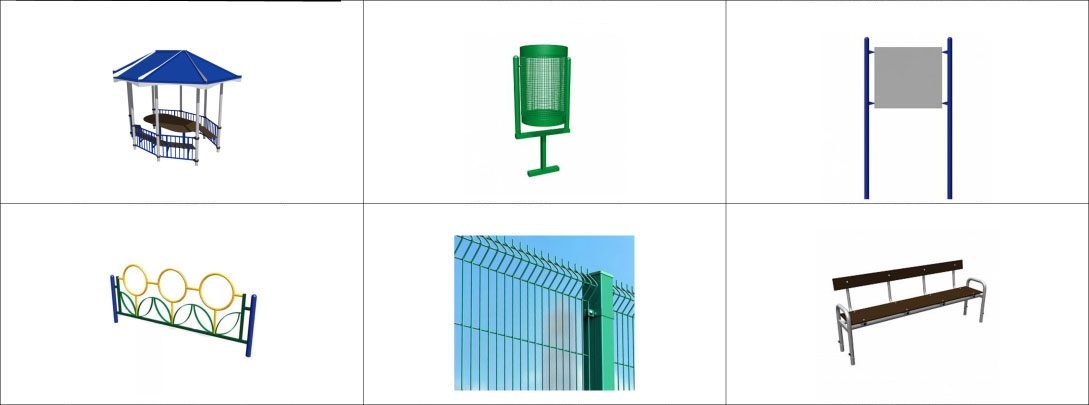 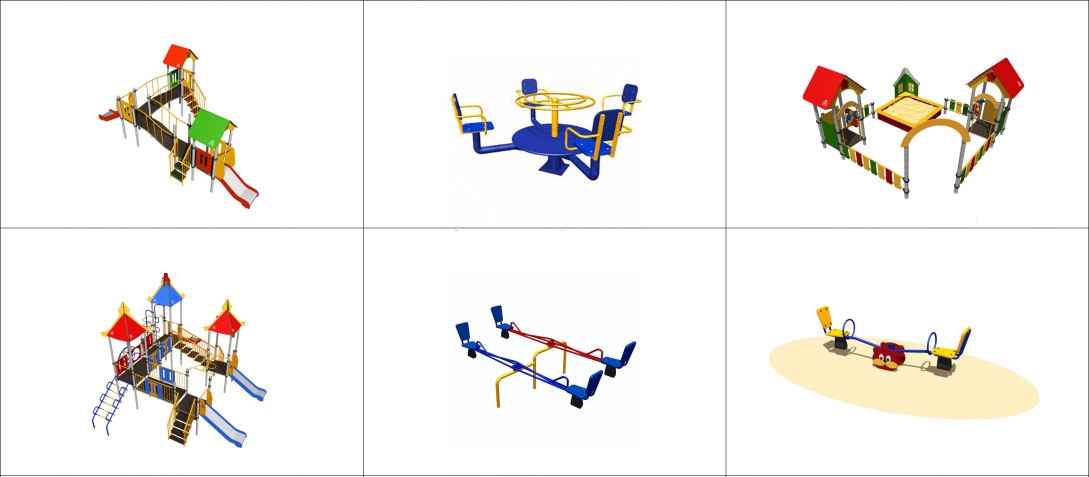 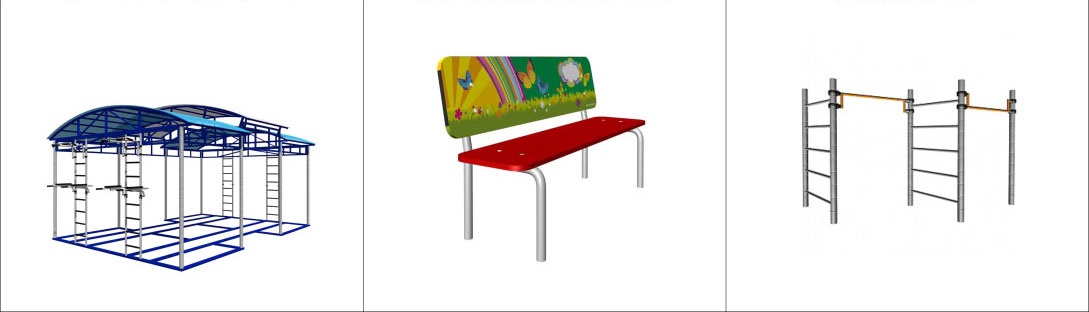 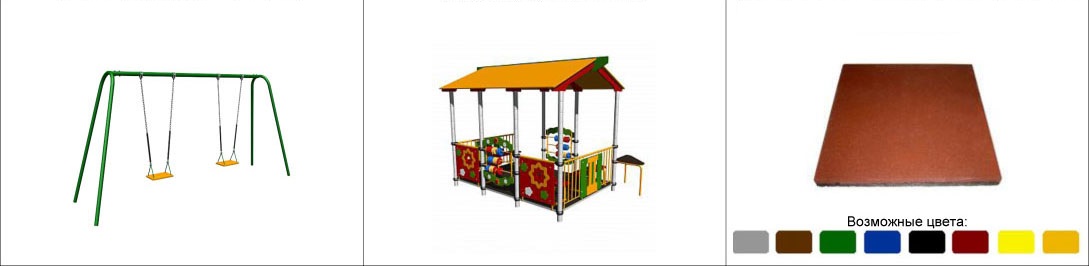 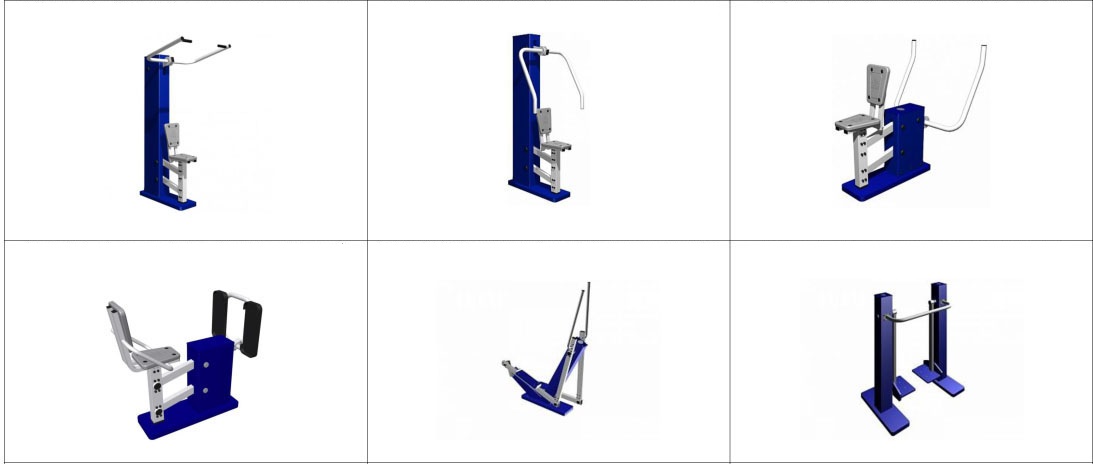 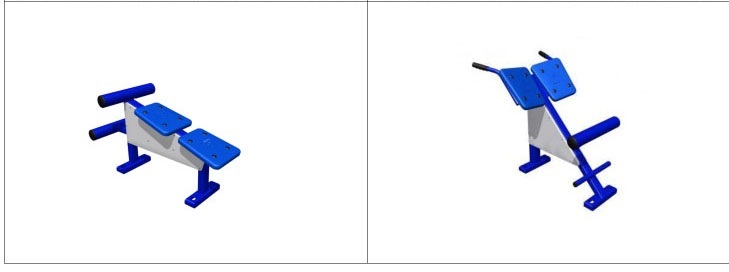 «___» ноября 2017 г.р.п. Белый ЯрВерхнекетского районаТомская область№ проектНаименование МПНаименование МПФормирование современной городской среды на территории муниципального образования «Белоярское городское поселение» на 2018-2022 годы (далее – Программа)Формирование современной городской среды на территории муниципального образования «Белоярское городское поселение» на 2018-2022 годы (далее – Программа)Формирование современной городской среды на территории муниципального образования «Белоярское городское поселение» на 2018-2022 годы (далее – Программа)Формирование современной городской среды на территории муниципального образования «Белоярское городское поселение» на 2018-2022 годы (далее – Программа)Формирование современной городской среды на территории муниципального образования «Белоярское городское поселение» на 2018-2022 годы (далее – Программа)Формирование современной городской среды на территории муниципального образования «Белоярское городское поселение» на 2018-2022 годы (далее – Программа)Формирование современной городской среды на территории муниципального образования «Белоярское городское поселение» на 2018-2022 годы (далее – Программа)Куратор МПКуратор МПЗаместитель Главы Белоярского городского поселенияЗаместитель Главы Белоярского городского поселенияЗаместитель Главы Белоярского городского поселенияЗаместитель Главы Белоярского городского поселенияЗаместитель Главы Белоярского городского поселенияЗаместитель Главы Белоярского городского поселенияЗаместитель Главы Белоярского городского поселенияЗаказчик МП Заказчик МП Администрация Белоярского городского поселенияАдминистрация Белоярского городского поселенияАдминистрация Белоярского городского поселенияАдминистрация Белоярского городского поселенияАдминистрация Белоярского городского поселенияАдминистрация Белоярского городского поселенияАдминистрация Белоярского городского поселенияРазработчик МПРазработчик МПАдминистрация Белоярское городское поселенияАдминистрация Белоярское городское поселенияАдминистрация Белоярское городское поселенияАдминистрация Белоярское городское поселенияАдминистрация Белоярское городское поселенияАдминистрация Белоярское городское поселенияАдминистрация Белоярское городское поселенияИсполнители МПИсполнители МПАдминистрация Белоярского городского поселенияАдминистрация Белоярского городского поселенияАдминистрация Белоярского городского поселенияАдминистрация Белоярского городского поселенияАдминистрация Белоярского городского поселенияАдминистрация Белоярского городского поселенияАдминистрация Белоярского городского поселенияСтратегическая цель социально-экономического развития Белоярского городского поселения, на которую направлена реализация МП Стратегическая цель социально-экономического развития Белоярского городского поселения, на которую направлена реализация МП Повышение уровня и качества жизни населения на территории муниципального образования «Белоярское городское поселение», накопление человеческого капиталаПовышение уровня и качества жизни населения на территории муниципального образования «Белоярское городское поселение», накопление человеческого капиталаПовышение уровня и качества жизни населения на территории муниципального образования «Белоярское городское поселение», накопление человеческого капиталаПовышение уровня и качества жизни населения на территории муниципального образования «Белоярское городское поселение», накопление человеческого капиталаПовышение уровня и качества жизни населения на территории муниципального образования «Белоярское городское поселение», накопление человеческого капиталаПовышение уровня и качества жизни населения на территории муниципального образования «Белоярское городское поселение», накопление человеческого капиталаПовышение уровня и качества жизни населения на территории муниципального образования «Белоярское городское поселение», накопление человеческого капиталаЦель МПЦель МППовышение качества и комфорта городской среды на территории муниципального образования «Белоярское городское поселение»Повышение качества и комфорта городской среды на территории муниципального образования «Белоярское городское поселение»Повышение качества и комфорта городской среды на территории муниципального образования «Белоярское городское поселение»Повышение качества и комфорта городской среды на территории муниципального образования «Белоярское городское поселение»Повышение качества и комфорта городской среды на территории муниципального образования «Белоярское городское поселение»Повышение качества и комфорта городской среды на территории муниципального образования «Белоярское городское поселение»Повышение качества и комфорта городской среды на территории муниципального образования «Белоярское городское поселение»Показатели цели МП и их значения (с детализацией по годам реализации)Показатели Показатели Показатели 2018 год2019 год2020 год2021год2022 годПоказатели цели МП и их значения (с детализацией по годам реализации)Доля благоустроенных территорий от общего количества, запланированного к благоустройству с привлечением средств областного и федерального бюджетов, %Доля благоустроенных территорий от общего количества, запланированного к благоустройству с привлечением средств областного и федерального бюджетов, %Доля благоустроенных территорий от общего количества, запланированного к благоустройству с привлечением средств областного и федерального бюджетов, %100100100100100Задачи МПОбеспечение формирования единого облика муниципального образования;обеспечение создания, содержания и развития объектов благоустройства на территории муниципального образования, включая объекты, находящиеся в частной собственности и прилегающие к ним территории;повышение уровня вовлеченности заинтересованных граждан, организаций в реализацию мероприятий по благоустройству территории муниципального образования.Обеспечение формирования единого облика муниципального образования;обеспечение создания, содержания и развития объектов благоустройства на территории муниципального образования, включая объекты, находящиеся в частной собственности и прилегающие к ним территории;повышение уровня вовлеченности заинтересованных граждан, организаций в реализацию мероприятий по благоустройству территории муниципального образования.Обеспечение формирования единого облика муниципального образования;обеспечение создания, содержания и развития объектов благоустройства на территории муниципального образования, включая объекты, находящиеся в частной собственности и прилегающие к ним территории;повышение уровня вовлеченности заинтересованных граждан, организаций в реализацию мероприятий по благоустройству территории муниципального образования.Обеспечение формирования единого облика муниципального образования;обеспечение создания, содержания и развития объектов благоустройства на территории муниципального образования, включая объекты, находящиеся в частной собственности и прилегающие к ним территории;повышение уровня вовлеченности заинтересованных граждан, организаций в реализацию мероприятий по благоустройству территории муниципального образования.Обеспечение формирования единого облика муниципального образования;обеспечение создания, содержания и развития объектов благоустройства на территории муниципального образования, включая объекты, находящиеся в частной собственности и прилегающие к ним территории;повышение уровня вовлеченности заинтересованных граждан, организаций в реализацию мероприятий по благоустройству территории муниципального образования.Обеспечение формирования единого облика муниципального образования;обеспечение создания, содержания и развития объектов благоустройства на территории муниципального образования, включая объекты, находящиеся в частной собственности и прилегающие к ним территории;повышение уровня вовлеченности заинтересованных граждан, организаций в реализацию мероприятий по благоустройству территории муниципального образования.Обеспечение формирования единого облика муниципального образования;обеспечение создания, содержания и развития объектов благоустройства на территории муниципального образования, включая объекты, находящиеся в частной собственности и прилегающие к ним территории;повышение уровня вовлеченности заинтересованных граждан, организаций в реализацию мероприятий по благоустройству территории муниципального образования.Обеспечение формирования единого облика муниципального образования;обеспечение создания, содержания и развития объектов благоустройства на территории муниципального образования, включая объекты, находящиеся в частной собственности и прилегающие к ним территории;повышение уровня вовлеченности заинтересованных граждан, организаций в реализацию мероприятий по благоустройству территории муниципального образования.Показатели задач МП и их значения (с детализацией по годам реализации)ПоказателиПоказателиПоказатели2018 год2019 год2020 год2021 год2022 годПоказатели задач МП и их значения (с детализацией по годам реализации)1.1. Количество и площадь благоустроенных дворовых территорий, ед./кв.м.1.1. Количество и площадь благоустроенных дворовых территорий, ед./кв.м.1.1. Количество и площадь благоустроенных дворовых территорий, ед./кв.м.2/83252/83520/00/00/0Показатели задач МП и их значения (с детализацией по годам реализации)1.2. Доля площади благоустроенных дворовых территорий от общей площади дворовых территорий, %.1.2. Доля площади благоустроенных дворовых территорий от общей площади дворовых территорий, %.1.2. Доля площади благоустроенных дворовых территорий от общей площади дворовых территорий, %.33000Показатели задач МП и их значения (с детализацией по годам реализации)1.3. Охват населения благоустроенными дворовыми территориями (доля населения, проживающего в жилом фонде с благоустроенными дворовыми территориями от общей численности населения муниципального образования «Белоярское городское поселение», %1.3. Охват населения благоустроенными дворовыми территориями (доля населения, проживающего в жилом фонде с благоустроенными дворовыми территориями от общей численности населения муниципального образования «Белоярское городское поселение», %1.3. Охват населения благоустроенными дворовыми территориями (доля населения, проживающего в жилом фонде с благоустроенными дворовыми территориями от общей численности населения муниципального образования «Белоярское городское поселение», %1,431,43000Показатели задач МП и их значения (с детализацией по годам реализации)1.4. Количество благоустроенных общественных территорий (в текущем году), ед.1.4. Количество благоустроенных общественных территорий (в текущем году), ед.1.4. Количество благоустроенных общественных территорий (в текущем году), ед.11111Показатели задач МП и их значения (с детализацией по годам реализации)1.5. Площадь благоустроенных общественных территорий, Га.1.5. Площадь благоустроенных общественных территорий, Га.1.5. Площадь благоустроенных общественных территорий, Га.55000Показатели задач МП и их значения (с детализацией по годам реализации)1.6. Доля площади благоустроенных общественных территорий к общей площади общественных территорий, %, кв.м.1.6. Доля площади благоустроенных общественных территорий к общей площади общественных территорий, %, кв.м.1.6. Доля площади благоустроенных общественных территорий к общей площади общественных территорий, %, кв.м.59/1443959/14439000Показатели задач МП и их значения (с детализацией по годам реализации)1.7. Площадь благоустроенных общественных территорий, приходящихся на 1 жителя муниципального образования «Белоярское городское поселение», кв.м.1.7. Площадь благоустроенных общественных территорий, приходящихся на 1 жителя муниципального образования «Белоярское городское поселение», кв.м.1.7. Площадь благоустроенных общественных территорий, приходящихся на 1 жителя муниципального образования «Белоярское городское поселение», кв.м.0,910,91000Показатели задач МП и их значения (с детализацией по годам реализации)1.8. Доля и размер финансового участия заинтересованных лиц в выполнении минимального перечня работ по благоустройству дворовых территорий от общей стоимости работ минимального перечня, включенных в программу, %, руб.1.8. Доля и размер финансового участия заинтересованных лиц в выполнении минимального перечня работ по благоустройству дворовых территорий от общей стоимости работ минимального перечня, включенных в программу, %, руб.1.8. Доля и размер финансового участия заинтересованных лиц в выполнении минимального перечня работ по благоустройству дворовых территорий от общей стоимости работ минимального перечня, включенных в программу, %, руб.1/100001/10000000Показатели задач МП и их значения (с детализацией по годам реализации)1.9. Объем трудового участия заинтересованных лиц в выполнении минимального перечня работ по благоустройству дворовых территорий, чел/часы.1.9. Объем трудового участия заинтересованных лиц в выполнении минимального перечня работ по благоустройству дворовых территорий, чел/часы.1.9. Объем трудового участия заинтересованных лиц в выполнении минимального перечня работ по благоустройству дворовых территорий, чел/часы.00000Показатели задач МП и их значения (с детализацией по годам реализации)1.10. Доля и размер финансового участия заинтересованных лиц в выполнении дополнительного перечня работ по благоустройству дворовых территорий от общей стоимости работ дополнительного перечня, включенных в программу, %, руб.1.10. Доля и размер финансового участия заинтересованных лиц в выполнении дополнительного перечня работ по благоустройству дворовых территорий от общей стоимости работ дополнительного перечня, включенных в программу, %, руб.1.10. Доля и размер финансового участия заинтересованных лиц в выполнении дополнительного перечня работ по благоустройству дворовых территорий от общей стоимости работ дополнительного перечня, включенных в программу, %, руб.1/100001/10000000Показатели задач МП и их значения (с детализацией по годам реализации)1.11. Объем трудового участия заинтересованных лиц в выполнении дополнительного перечня работ по благоустройству дворовых территорий, чел/часы.1.11. Объем трудового участия заинтересованных лиц в выполнении дополнительного перечня работ по благоустройству дворовых территорий, чел/часы.1.11. Объем трудового участия заинтересованных лиц в выполнении дополнительного перечня работ по благоустройству дворовых территорий, чел/часы.00000Сроки и этапы реализации МП2018-2022 годы2018-2022 годы2018-2022 годы2018-2022 годы2018-2022 годы2018-2022 годы2018-2022 годы2018-2022 годыОбъемы бюджетных ассигнований МП (тыс. рублей) Источники Источники Всего2018 год2019 год2020 год2021 год2022 годОбъемы бюджетных ассигнований МП (тыс. рублей) федеральный бюджет (по согласованию) федеральный бюджет (по согласованию) 6 667,281 333,4561 333,4561 333,4561 333,4561 333,456Объемы бюджетных ассигнований МП (тыс. рублей) областной бюджет (по согласованию) областной бюджет (по согласованию) 2 342,555468,511468,511468,511468,511468,511Объемы бюджетных ассигнований МП (тыс. рублей) районный бюджет (по согласованию)районный бюджет (по согласованию)45,059,019,019,019,019,01Объемы бюджетных ассигнований МП (тыс. рублей) бюджеты поселений в т.ч. средства заинтересованных лицбюджеты поселений в т.ч. средства заинтересованных лиц30,066666Объемы бюджетных ассигнований МП (тыс. рублей) всего по источникам всего по источникам 9 084,8851 816,9771 816,9771 816,9771 816,9771 816,977Ожидаемые результаты реализации МП- обустройство дворовых территорий многоквартирных домов;- благоустройство общественных территорий;- формирование современного облика, сочетающего в себе элементы новизны и привлекательности;- создание благоприятных и комфортных условий проживания и отдыха населения;- создание условий для участия граждан в реализации мероприятий благоустройства дворовых территорий многоквартирных домов для повышения социальной активности граждан и заинтересованных лиц- обустройство дворовых территорий многоквартирных домов;- благоустройство общественных территорий;- формирование современного облика, сочетающего в себе элементы новизны и привлекательности;- создание благоприятных и комфортных условий проживания и отдыха населения;- создание условий для участия граждан в реализации мероприятий благоустройства дворовых территорий многоквартирных домов для повышения социальной активности граждан и заинтересованных лиц- обустройство дворовых территорий многоквартирных домов;- благоустройство общественных территорий;- формирование современного облика, сочетающего в себе элементы новизны и привлекательности;- создание благоприятных и комфортных условий проживания и отдыха населения;- создание условий для участия граждан в реализации мероприятий благоустройства дворовых территорий многоквартирных домов для повышения социальной активности граждан и заинтересованных лиц- обустройство дворовых территорий многоквартирных домов;- благоустройство общественных территорий;- формирование современного облика, сочетающего в себе элементы новизны и привлекательности;- создание благоприятных и комфортных условий проживания и отдыха населения;- создание условий для участия граждан в реализации мероприятий благоустройства дворовых территорий многоквартирных домов для повышения социальной активности граждан и заинтересованных лиц- обустройство дворовых территорий многоквартирных домов;- благоустройство общественных территорий;- формирование современного облика, сочетающего в себе элементы новизны и привлекательности;- создание благоприятных и комфортных условий проживания и отдыха населения;- создание условий для участия граждан в реализации мероприятий благоустройства дворовых территорий многоквартирных домов для повышения социальной активности граждан и заинтересованных лиц- обустройство дворовых территорий многоквартирных домов;- благоустройство общественных территорий;- формирование современного облика, сочетающего в себе элементы новизны и привлекательности;- создание благоприятных и комфортных условий проживания и отдыха населения;- создание условий для участия граждан в реализации мероприятий благоустройства дворовых территорий многоквартирных домов для повышения социальной активности граждан и заинтересованных лиц- обустройство дворовых территорий многоквартирных домов;- благоустройство общественных территорий;- формирование современного облика, сочетающего в себе элементы новизны и привлекательности;- создание благоприятных и комфортных условий проживания и отдыха населения;- создание условий для участия граждан в реализации мероприятий благоустройства дворовых территорий многоквартирных домов для повышения социальной активности граждан и заинтересованных лиц- обустройство дворовых территорий многоквартирных домов;- благоустройство общественных территорий;- формирование современного облика, сочетающего в себе элементы новизны и привлекательности;- создание благоприятных и комфортных условий проживания и отдыха населения;- создание условий для участия граждан в реализации мероприятий благоустройства дворовых территорий многоквартирных домов для повышения социальной активности граждан и заинтересованных лицХарактеристика текущего состояния сектора благоустройства в муниципальном образовании «Белоярское городское поселение»Состояние сферы благоустройства территории муниципального образования Белоярское городское поселение Верхнекетского района Томской области характеризуется следующими показателями.Правилами землепользования и застройки Белоярского городского поселения, утвержденными решением Совета Белоярского городского поселения от 22.03.2012 № 172, предусмотрены в частности местные нормативы градостроительного проектирования, которые содержат минимальные расчётные показатели обеспечения благоприятных условий жизнедеятельности человека и в том числе благоустройства территории. При этом жилищное строительство на территории поселения должно осуществляться в комплексе с учреждениями социального, культурно-бытового обслуживания, инженерным обеспечением, внешним благоустройством и озеленением территории.Указанные Правила разработаны на основе Генерального плана Белоярского городского поселения.Проект Генерального плана рассчитан на следующие проектные периоды: 1 этап - первая очередь строительства – 2020 год; II этап - расчетный срок генерального плана – 2035 год, III этап – перспектива – прогнозный период.Одним из параметров застройки и для создания выразительной, благоустроенной среды в жилой застройке необходимо предусматривать размещение художественно-декоративных элементов малых архитектурных форм, покрытие дорог и тротуаров должны осуществляться с применением при строительстве долговечных отделочных материалов, допускающих механическую чистку, уборку и надлежащее содержание в процессе эксплуатации. Зоны зеленых насаждений общего пользования должны быть благоустроены и оборудованы малыми архитектурными формами, беседками, лестницами, пандусами, светильниками.Малые архитектурные формы и сооружения парковой инфраструктуры должны соответствовать характеру соответствующей функциональной зоны и подчеркивать привлекательность и эстетическую ценность окружающего ландшафта.Согласно статье 30 Правил землепользования и застройки в зоне многоэтажной жилой застройки 3-5 этажей в качестве вспомогательных видов разрешенного использования допускаются дворовые площадки, включающие в том числе детские, спортивные, площадки для отдыха взрослых, хозяйственные, площадки для сбора мусора, для выгула собак, автостоянки для размещения индивидуального легкового автотранспорта и др.№ п/пНаименование целевого показателя (индикатора)Единица измеренияЗначение целевых показателей (индикаторов)Значение целевых показателей (индикаторов)Значение целевых показателей (индикаторов)Значение целевых показателей (индикаторов)Значение целевых показателей (индикаторов)№ п/пНаименование целевого показателя (индикатора)Единица измерения2018 год2019 год2020 год2021 год2022 год№ п/пНаименование целевого показателя (индикатора)Единица измеренияоценкапрогнозпрогнозпрогнозпрогноз1Количество и площадь благоустроенных дворовых территорийЕд., тыс.кв.м.2Доля благоустроенных дворовых территорий от общего количества и площади дворовых территорий%3Охват населения благоустроенными дворовыми территориями (доля населения, проживающего в жилом фонде с благоустроенными дворовыми территориями от общей численности населения муниципального образования)%4Количество благоустроенных общественных территорийЕд.5Площадь благоустроенных общественных территорийГа.6Доля площади благоустроенных общественных территорий к общей площади общественных территорий, площадь благоустроенных общественных территорий%, тыс.кв.м.7Площадь благоустроенных общественных территорий, приходящихся на 1 жителя муниципального образованияКв.м.8Доля и размер финансового участия заинтересованных лиц в выполнении минимального перечня по благоустройству дворовых территорий от общей стоимости работ минимального перечня, включенных в программу%, рубли9Объем трудового участия заинтересованных лиц в выполнении минимального перечня работ по благоустройству дворовых территорийЧел./часы10Доля и размер финансового участия заинтересованных лиц в выполнении дополнительного перечня работ по благоустройству дворовых территорий от общей стоимости работ дополнительного перечня, включенных в программу%, тыс. рубли11Объем трудового участия заинтересованных лиц в выполнении дополнительного перечня работ по благоустройству дворовых территорийЧел./часыНомер и наименование основного мероприятияОтветственный исполнитель Срок Срок Ожидаемый непосредственный результат (краткое описание) Основные  направления реализации 
Связь с показателями программы (подпрограммы) Номер и наименование основного мероприятияОтветственный исполнитель начала реализацииокончания реализацииОжидаемый непосредственный результат (краткое описание) Основные  направления реализации 
Связь с показателями программы (подпрограммы) Задача 1. Обеспечение создания, содержания и развития объектов благоустройства на территории муниципального образования «Белоярское городское поселение»Задача 1. Обеспечение создания, содержания и развития объектов благоустройства на территории муниципального образования «Белоярское городское поселение»Задача 1. Обеспечение создания, содержания и развития объектов благоустройства на территории муниципального образования «Белоярское городское поселение»Задача 1. Обеспечение создания, содержания и развития объектов благоустройства на территории муниципального образования «Белоярское городское поселение»Задача 1. Обеспечение создания, содержания и развития объектов благоустройства на территории муниципального образования «Белоярское городское поселение»Задача 1. Обеспечение создания, содержания и развития объектов благоустройства на территории муниципального образования «Белоярское городское поселение»Задача 1. Обеспечение создания, содержания и развития объектов благоустройства на территории муниципального образования «Белоярское городское поселение»1.Благоустройство дворовых территорий Администрация Белоярского городского поселения2018 год2022 годувеличение количества благоустроенных дворовых территорий до ___, увеличение площади благоустроенных дворовых территорий до ____ тыс.кв.м;обеспечение доли благоустроенных дворовых территорий от общего количества дворовых территорий до уровня _____ %;обеспечение охвата населения благоустроенными дворовыми территориями до уровня ______%;принятие необходимых нормативных правовых актов;формирование адресного перечня дворовых территорий; утверждение дизайн-проектов дворовых территорий; предоставление субсидий ТСЖ, управляющим организациям на выполнение мероприятий по благоустройству дворовых территорий;контроль за ходом выполнения мероприятий по благоустройству дворовых территорий;приемка работ по благоустройству дворовой территорииколичество и площадь благоустроенных дворовых территорий;доля благоустроенных дворовых  территорий от общего количества и площади дворовых территорий;охват населения благоустроенными дворовыми территориями (доля населения, проживающего в жилом фонде с благоустроенными дворовыми территориями от общей численности населения муниципального образования)2.Благоустройство общественных территорийАдминистрация Белоярского городского поселения2018 год2022  годобеспечение благоустройства общественных территорий в количестве ____шт.;увеличение площади благоустроенных общественных территорий до ______ га;увеличение доли площади благоустроенных общественных территорий к общей площади общественных территорий до уровня _____%;увеличение площади благоустроенных общественных территорий до _______ тыс. кв.м;увеличение значения показателя площади благоустроенных общественных территорий, приходящихся на 1 жителя муниципального образования, до уровня ______кв.м на 1 жителя, с учетом роста количества жителей принятие необходимых нормативных правовых актов;формирование  перечня общественных территорий; утверждение дизайн-проектов общественных территорий;отбор подрядчика для выполнения работ по благоустройству общественной территории;контроль за ходом выполнения мероприятий по благоустройству общественных территорий;приемка работ по благоустройству общественной территорииколичество благоустроенных общественных территорийплощадь благоустроенных общественных территорийдоля площади благоустроенных общественных территорий  к общей площади  общественных территорийплощадь благоустроенных общественных территорий, приходящихся на 1 жителя муниципального образованияЗадача 2. Повышение уровня вовлеченности заинтересованных граждан, организаций в реализацию мероприятий по благоустройству территории муниципального образования «Белоярское городское поселение»Задача 2. Повышение уровня вовлеченности заинтересованных граждан, организаций в реализацию мероприятий по благоустройству территории муниципального образования «Белоярское городское поселение»Задача 2. Повышение уровня вовлеченности заинтересованных граждан, организаций в реализацию мероприятий по благоустройству территории муниципального образования «Белоярское городское поселение»Задача 2. Повышение уровня вовлеченности заинтересованных граждан, организаций в реализацию мероприятий по благоустройству территории муниципального образования «Белоярское городское поселение»Задача 2. Повышение уровня вовлеченности заинтересованных граждан, организаций в реализацию мероприятий по благоустройству территории муниципального образования «Белоярское городское поселение»Задача 2. Повышение уровня вовлеченности заинтересованных граждан, организаций в реализацию мероприятий по благоустройству территории муниципального образования «Белоярское городское поселение»Задача 2. Повышение уровня вовлеченности заинтересованных граждан, организаций в реализацию мероприятий по благоустройству территории муниципального образования «Белоярское городское поселение»1.Информирование граждан и заинтересованных лиц о планируемых мероприятиях благоустройства населенных пунктов Администрация Белоярского городского поселения  2018 год 2022 годОбеспечение доли и размера финансового участия заинтересованных лиц в выполнении работ по благоустройствуПроведение собраний граждандоля и размер финансового участия заинтересованных лиц в выполнении минимального перечня работ, а также дополнительных работ по благоустройству дворовых территорий от общей стоимости работ, включенных в программу;объем трудового участия заинтересованных лиц в выполнении работ по благоустройству дворовых территорииНаименованиеОтветственный исполнитель, соисполнитель, муниципальный заказчик-координатор, участник Источник финансированияКод бюджетной классификацииКод бюджетной классификацииКод бюджетной классификацииКод бюджетной классификацииОбъемы бюджетных ассигнований (тыс. рублей) Объемы бюджетных ассигнований (тыс. рублей) Объемы бюджетных ассигнований (тыс. рублей) Объемы бюджетных ассигнований (тыс. рублей) Объемы бюджетных ассигнований (тыс. рублей) НаименованиеОтветственный исполнитель, соисполнитель, муниципальный заказчик-координатор, участник Источник финансированияГРБС¹Рз2
Пр3ЦСР4ВР52018год2019 год2020 год2021 год2022 годМуниципальная программа «Формирование современной городской среды на территориимуниципального образования «Белоярское городское поселение» на 2018-2022 годы»Администрация Белоярского городского поселения всего:Муниципальная программа «Формирование современной городской среды на территориимуниципального образования «Белоярское городское поселение» на 2018-2022 годы»Администрация Белоярского городского поселения Местный бюджетМуниципальная программа «Формирование современной городской среды на территориимуниципального образования «Белоярское городское поселение» на 2018-2022 годы»Администрация Белоярского городского поселения Областной бюджет Муниципальная программа «Формирование современной городской среды на территориимуниципального образования «Белоярское городское поселение» на 2018-2022 годы»Администрация Белоярского городского поселения Федеральный бюджетМуниципальная программа «Формирование современной городской среды на территориимуниципального образования «Белоярское городское поселение» на 2018-2022 годы»Администрация Белоярского городского поселения иные источникиМуниципальная программа «Формирование современной городской среды на территориимуниципального образования «Белоярское городское поселение» на 2018-2022 годы»Администрация Белоярского городского поселения Всего№ п/пМероприятиеЕдиница измеренияСтоимость работ, руб.Минимальный перечень видов работ по благоустройству дворовых территорийМинимальный перечень видов работ по благоустройству дворовых территорийМинимальный перечень видов работ по благоустройству дворовых территорийМинимальный перечень видов работ по благоустройству дворовых территорий1.1.Ремонт дворовых проездовкв.м.1 476,01.2.Обеспечение освещения дворовых территорийУстановка 1 элемента освещения17 107,21.3.Установка скамеекшт.16 450,01.4.Установка урншт.4 010,0Дополнительный перечень видов работ по благоустройству дворовых территорий Дополнительный перечень видов работ по благоустройству дворовых территорий Дополнительный перечень видов работ по благоустройству дворовых территорий Дополнительный перечень видов работ по благоустройству дворовых территорий 2.1.Оборудование детских и спортивных площадокУстановка 1 элемента35 161,82.2.Оборудование автомобильных парковоккв.м1 933,12.3Озеленение территорийкв.м319,52.4.Оборудование площадок для сбора коммунальных отходов, включая раздельный сбор отходовкв.м1 600,02.5.Устройство и ремонт ограждений различного функционального назначенияп.м.8 248,02.6.Устройство и ремонт дворовых тротуаров и пешеходных дорожеккв.м2 380,92.7.Устройство пандусап.м.6 055,02.8.Устройство водоотводных лотковп.м.2 923,2Наименование контрольного события программыСтатусОтветственный исполнительСрок наступления контрольного события (дата)Срок наступления контрольного события (дата)Срок наступления контрольного события (дата)Срок наступления контрольного события (дата)Наименование контрольного события программыСтатусОтветственный исполнитель2017 год2017 год2017 год2017 годI кварталII кварталIII кварталIV кварталКонтрольное событие № 1Разработать, и опубликовать Порядок и сроки предоставления, рассмотрения и оценки предложений заинтересованных лиц о включении дворовой территории в муниципальную программуАдминистрация Белоярского городского поселения15.03.2017Контрольное событие №2Разработать, и опубликовать Порядок и сроки предоставления, рассмотрения и оценки предложений организаций о включении в муниципальную программу наиболее посещаемой муниципальной территорииАдминистрация Верхнекетского района15.03.2017Контрольное событие №3Разработать, утвердить, и опубликовать Порядок общественного обсуждения проекта муниципальной программы, в том числе формирование общественной комиссииАдминистрация Верхнекетского района15.03.2017Контрольное событие № 4Утверждение муниципальной программы «Формирование современной городской среды на территории муниципального образования «Верхнекетский район» на 2017 год»Администрация Верхнекетского района25.05.2017Контрольное событие № 5Подготовить и утвердить с учетом обсуждения дизайн-проект благоустройстваАдминистрация Белоярского городского поселения01.07.2017Контрольное событие № 6Утверждение муниципальной программы «Формирование современной городской среды на территории муниципального образования «Верхнекетский район» на 2018 – 2022 годы»Администрация Верхнекетского района31.12.2017Контрольное событие № 7Актуализация  Правил благоустройства муниципального образования Белоярское городское поселение Верхнекетского района Томской области Администрация Белоярского городского поселения01.11.2017